Design Principles Notes OrganizerList the four design principles in the first column of the table below.Define each design principle in the second column of the table below.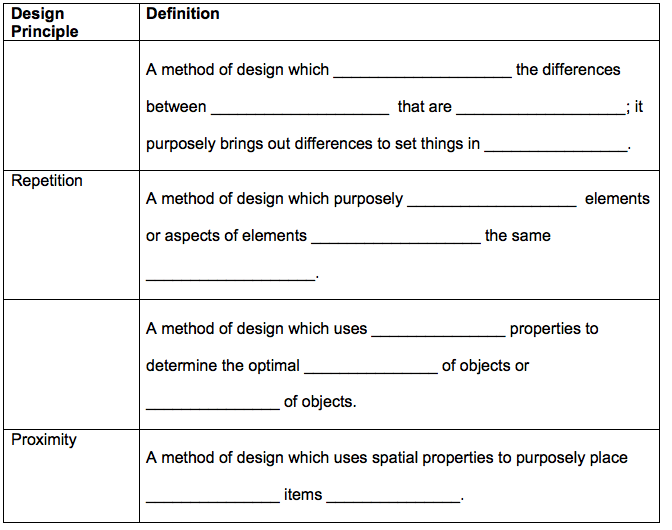 Contrast: to be effective, it needs to be _______________. Can be demonstrated using _____________, ______________, _____________, ______________.Two colors that create the strongest contrast are ___________ and ___________.Besides color, font can be changed in these ways to create contrast:_______________ , _______________ , _______________ .Repetition: items must have obvious _______________. Can be demonstrated using _______________ , _______________ , ______________________ .Using images for repetition: Using an exact copy of a clip art image, even_______________ creates unity. Using different images but with a common theme is _______________.Alignment: Items must have obvious spatial _______________. Needs to be visually noted instantly to be effective. All items should significantly _______________ the purpose of the publication. Element placement should never be _______________.Alignment: Can be demonstrated using object _______________, text _______________, line spacing and object size.Proximity: Provides ___________________ for the viewer. All elements are supportive of main purpose. Elements are then divided into subgroups. Items related to each subtopic should be spatially grouped ___________________ in an arrangement.Can be demonstrated using ________________, _______________, Objects or Alignment.